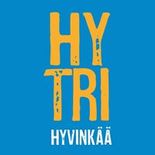 REKISTERISELOSTE 1. Rekisterinpitäjä Nimi: Hyvinkää Triathlon ry
Osoite: Sähkökatu 31 as 2, 05800 Hyvinkää2. Yhteyshenkilö rekisteriä koskevissa asioissaNimi: Susanna Blomberg, pj@hytri.fi
Osoite: Sähkökatu 31 as 2, 05800 Hyvinkää3. Rekisterin nimiHyvinkää Triathlon ry4. Henkilötietojen käsittelyn tarkoitus Jäsentietojen ja jäsenyyteen liittyvien tietojen ylläpito, jäsenmaksujen laskutus.5. Rekisterin tietosisältö Jäsenen perustiedot:
Etunimi, sukunimi, sähköposti, osoite, puhelinnumero, jäsentyyppi (aikuisjäsen, juniori)Maksuyhteenveto:Jäsenmaksut, laskutustiedot, summa, 
Tapahtumalaskutukset, laskutustiedot, summa,
Vaatelaskutukset, laskutustiedot, summa,Maksujen suoritukset tai maksumuistutustiedot.
Tapahtumailmoittautumiset:
Etunimi, sukunimi, sähköposti6. Säännönmukaiset tietolähteetJäsen tai jäseneksi pyrkivä täyttää itse tietonsa.	 Henkilöjäsenet antavat jäsentiedot sähköisesti.

Rekisterin pitäjä voi jäsenen pyynnöstä täydentää myös hänen tietojaan. Tällaisessa tapauksessa jäsenen pitää antaa riittävät tunnistetiedot.7. Tietojen säännönmukaiset luovutuksetRekisteritietoja ei luovuteta EU:n / ETA:n ulkopuolella.

Jäsentiedot luovutetaan Suomisport rekisteriin Suomen Triathlonliitto ry käyttöön.

Jäsentiedot on käytössä myös nimenhuudossa sekä Holvi maksuohjelmassa.8. Reksiterin suojausperiaatteetA Manuaalinen aineistoEi manuaalista aineistoa
B ATK:lla käsiteltävät tiedotwww-sivuilta tuleva aineisto tallennetaan automaattisesti excel-pohjaiseen jäsenrekisteriin.Sähköiseen jäsenrekisteriin on oikeudet seuran puheenjohtajalla, sihteerillä ja IT ohjelman ylläpitäjällä.

Jäsenelle toimitetaan näkymä omista tiedoistaan jäsenen näin halutessa. Henkilön voi poistaa rekisteristä. Näin hänen tietonsa unohdetaan.